	15.08.2019        171-259-01-04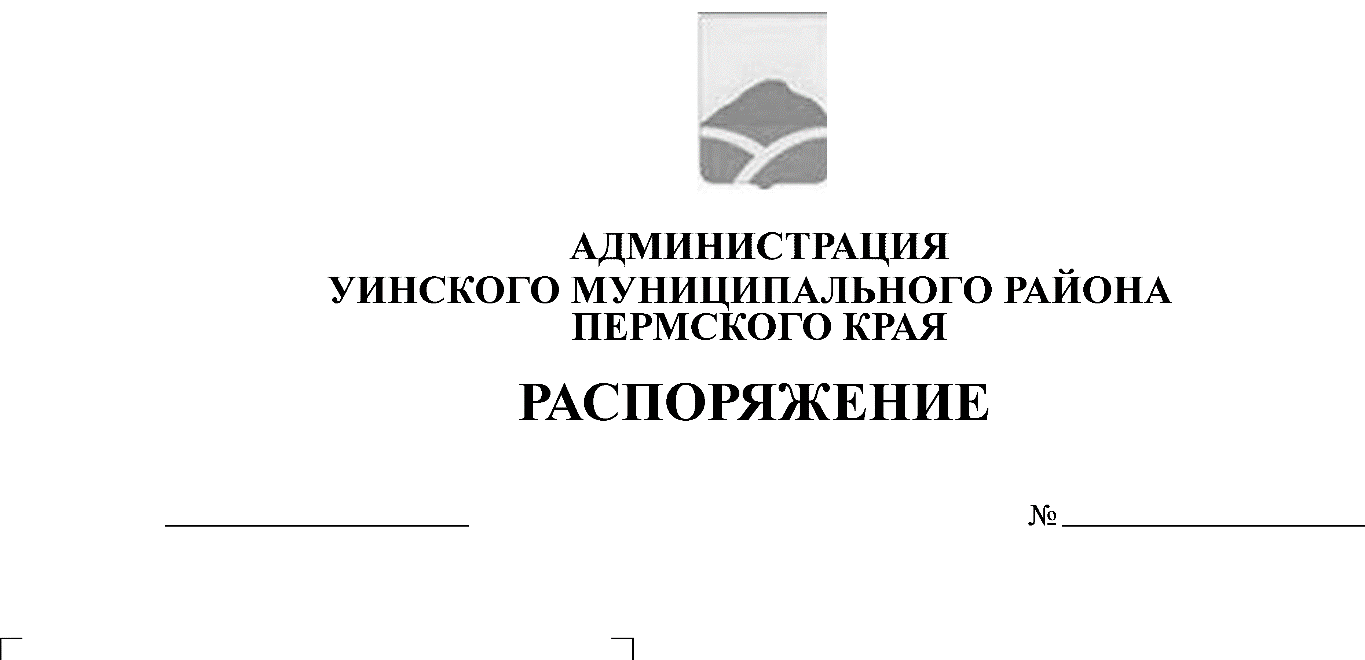 В соответствии с Федеральным законом от 12.06.2002 № 67-ФЗ «Об основных гарантиях избирательных прав и права на участие в референдуме граждан Российской Федерации», Законом Пермского края от 09.11.2009  № 525-ПК «О выборах депутатов представительных органов муниципальных образований в Пермском крае», Законом Пермского края от 20.06.2019 № 428-ПК «Об образовании нового муниципального образования Уинский муниципальный округ Пермского края»1. Определить перечень помещений муниципальных учреждений  для проведения встреч  с избирателями в форме собраний, предоставляемых зарегистрированным кандидатам,  политическим партиям, выдвинувшим зарегистрированного кандидата, при проведении  выборов депутатов Думы Уинского муниципального округа Пермского края, назначенных на 27 октября 2019 года, согласно приложению.	2. Начальнику управления учреждениями культуры, спорта и молодежной политики администрации района Кочетовой Н.И. ознакомить с данным распоряжением руководителей муниципальных учреждений культуры. 	3. Распоряжение подлежит опубликованию в районной газете «Родник-1» и размещению на официальном сайте администрации Уинского муниципального района в сети «Интернет».	4. Копию распоряжения направить в территориальную избирательную комиссию Уинского муниципального округа.5. Контроль над исполнением данного распоряжения возложить  на управляющего делами администрации района Курбатову Г.В.	Глава муниципального района                                                    А.Н. Зелёнкин 			        Приложение                                                                        к распоряжению администрации                                                                           Уинского муниципального района                                                    от  15.08.2019 № 171-259-01-04ПЕРЕЧЕНЬпомещений муниципальных учреждений  для проведения встреч  с избирателями в форме собраний, предоставляемых зарегистрированным кандидатам,  политическим партиям, выдвинувшим зарегистрированного кандидата, при проведении  выборов депутатов Думы Уинского муниципального округа Пермского края, назначенных на 27 октября 2019 года №п/пНаименование населенного пунктаМуниципальные учреждения                  АдресКонтактные данные 1с. АспаМКУ «Аспинское централизованное культурно-досуговое объединение»с. Аспа,ул. Ленина, 72Макаров Николай    Валентинович, глава поселения,  83425944295,с.Аспа, ул . Школьная, 13 2д. КрасногоркаКрасногорский сельский Дом культурыд. Красногорка,ул. Центральная, 11Макаров Николай    Валентинович, глава поселения,83425944295,с.Аспа, ул . Школьная, 133д. Б-АсьБольшеасёвский клубд. Большой Ась,ул. Центральная, 33Макаров Николай    Валентинович, глава поселения,83425944295,с.Аспа, ул . Школьная, 134с. Воскресенское Здание администрации сельского поселенияс. Воскресенское,ул. Верхняя, 4Чернобровина Вера Павловна, глава поселения, 83425931380с. Суда, ул. Центральная, 325с. Иштеряки Иштеряковский сельский Дом культурыд. Иштеряки,переулок Восточный, 24Чернобровина Вера Павловна, глава поселения, 83425931380с. Суда, ул. Центральная, 326с. Барсаи Барсаевский  сельский Дом культурыс. Барсаи,                   ул. Центральная,19Чернобровина Вера Павловна, глава поселения, 83425931380с. Суда, ул. Центральная, 327д. Ломь Ломовской сельский Дом культурыд. Ломь,ул. Школьная, 2Макаров Николай    Валентинович,  глава поселения,83425944295,с.Аспа, ул . Школьная, 138д. МитрохиМитрохинский клубд. Митрохиул. Центральная, 16Макаров Николай    Валентинович, глава поселения, 83425944295,с.Аспа, ул . Школьная, 139с. Нижний СыпМКУ «Нижнесыповское культурно-досуговое объединение»с. Нижний Сып, ул. Ленина, 66Халимов Марс              Ахметович, глава поселения, с. Нижний Сып,  ул. Ленина, 658342594313410с. Верхний Сып Верхнесыпов-ской сельский Дом культурыс. Верхний Сып, ул. Центральная, 8 Халимов Марс                Ахметович,с. Нижний Сып, глава поселения,  ул. Ленина, 658342594313411с. СудаМКУ «Судинский центр культуры и досуга»с. Суда, ул. Школьная, 50Чернобровина Вера Павловна, глава поселения, 83425931380с. Суда, ул. Центральная, 3212д. УсановкаУсановский сельский клубд. Усановка,ул. Центральная, 13Чернобровина Вера Павловна, глава поселения, 83425931380с. Суда, ул. Центральная, 3213с. УинскоеМБУК «Уинский районный Дом культуры»с. Уинское, ул. Свободы, 29аЗелёнкин Алексей Николаевич, глава районас. Уинское, ул. Октябрьская,18342592319714д. Кочешовка Кочешовский сельский Дом культурыд. Кочешовка, ул. Юбилейная, 4Матынова Юлия Азатовна, глава поселения, 83425933582с. Уинское, ул. Коммунистическая, 115д. СалаватыСалаватовский сельский Дом культурыд. Салаваты, ул. Заречная, 2Матынова Юлия Азатовна, глава поселения, 83425933582с. Уинское, ул.Коммунистическая, 116с. ЧайкаМКУ «Чайкинское централизованное культурно-досуговое объединение»с. Чайка, ул. Советская, 28Зарыев Данис                  Хакимовичс.Чайка, глава поселения, 83425934137ул. Советская, 2117д. Усть- Телес Усть- Телесский сельский Дом культурыд. Усть – Телес,ул. Центральная, 36Зарыев Данис                  Хакимовичс.Чайка, глава поселения, 83425934137ул. Советская, 21